Top & Best astrologer in Delhi - Jyotish Acharya Devraj JIThe Best Astrologer in India - Jyotish Acharya Devraj JI - Born and brought up in New Delhi, India  & Decided to study astrology because of the old generations of astrologers in his family. He completed his Astrological related technical qualifications in New Delhi, he uses a combination of traditional & modern methods to analyze the birth chart of an individual. Since 2005, He has a Great vast experience in Astrology 17+ yrs. No.1 Jyotish Acharya Devraj Ji is one of the Best astrology experts in Delhi & Expert  in Janam Kundli Predictions as well. Jyotish Acharya Devraj Ji is an expert in Vedic astrology & is highly skilled in KP, Jyotish, Nadi Jyotish, and Numerology.  He specializes in scientific, technical, & logical analysis of your Janam Kundli, and gives the most accurate diagnosis.  Jyotish Acharya  Devraj  Ji is the best Indian  psychic, astrologer, & spiritual counseling service, provider.  Acharya Devraj Ji is an expert in giving Accurate Astrology Predictions & Remedies which can clearly change the flow of your life in a positive way.  He is one of the Most Famous astrologers in India & Top Astrologer in India.  His astrological skills are very deep with vast experience.  His faith in this ancient science is very deep because of the older generations of astrologers in his family.  The most accurate analysis of Janam Kundli & the most accurate predictions and horoscope-matching skills make him a popular astrologer.  His accurate astrology consultations, astrology future predictions, & remedies have helped many people lead a peaceful and prosperous life.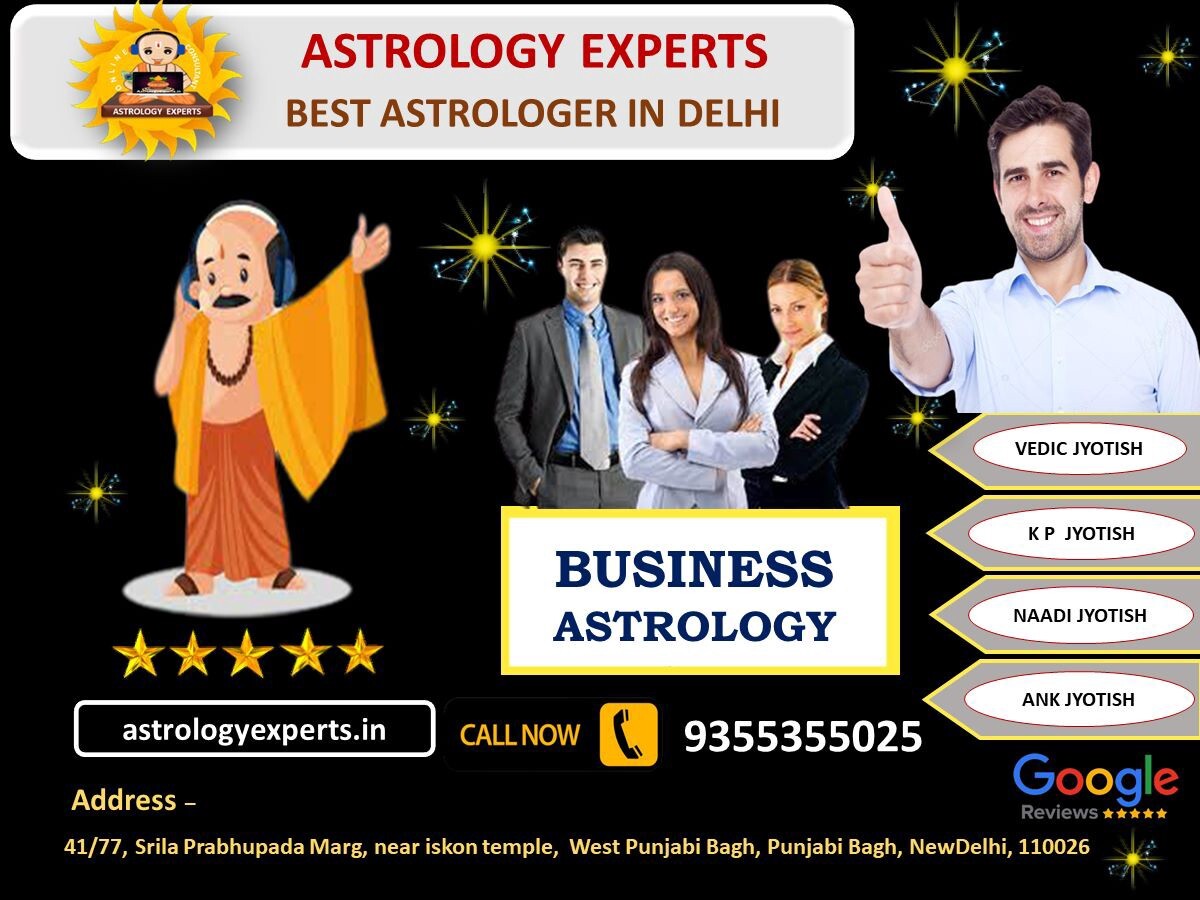 He studies the transits of planets, nakshatras, and sub-nakshatras, besides Maha-Dasha, Antar-Dasha, and Pratyantar Dasha based on your birth chart analysis, most accurately predicting your future life events. Which ultimately affects your life. 100% accurate predictions with complete confidence are provided to you only after a detailed study of astrology along with the technical and scientific aspects of your Janam Kundli. Your Janam Kundli reveals your personal and professional course along with an in-depth analysis of various aspects of your life.These aspects include family, education, financial stability, married life, and parenthood. And your birth chart can also predict luck or misfortune. For example, in life, you will enjoy or suffer, your successes and failures, intimacy and hostile relationships, and future events in your life are clearly depicted in your horoscope.In your life predictions, he also includes the timing of all the events.  For example, he will give you an idea of when you will buy a property or vehicle. And you announce the end date for the end of all the problems you face in your family life, social life, and professional life, and provide the exact solutions to solve those problems. You can book an online appointment to solve all your life problems sitting in your home from any corner of the world.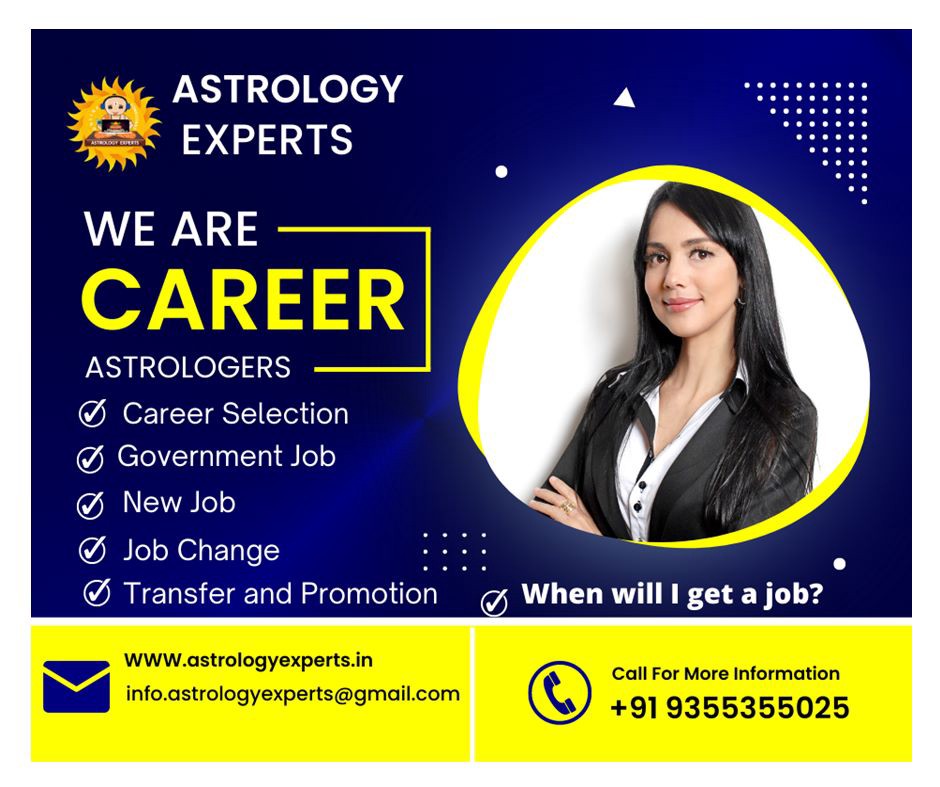 BUSINESS ASTROLOGYThe Genuine Famous Astrologer in Delhi- Acharya Devraj Ji has achieved many outstanding achievements in the field of astrology. His knowledge of all the subjects of astrology is amazing. He incorporates successful formulas and combinations of Vedic astrology, Numerology, Krishnamurti Astrology, and Nadi Jyotish under the science of astrology, analyzing birth charts, which works 100% like technology, logic, and scientific methods. which exposes the events that happened in the past time of your life with 100% accuracy predict. And it reveals the complete predictions of all the events happening in the present time of life and all the future events prediction with 100% accuracy and authenticity.FINANCIAL ASTROLOGYMany people want to know when we will get great financial success in our life.  And when will our business flourish? Then when will we get great financial success? And how and when will we get financial success in our business?Will we succeed or fail in matters of finance? Or will financial success face ups and downs? And at what stage of our professional life will we face these ups and downs? Can we take better measures and preparedness to avoid these financial ups and downs?The most world famous best astrologer in India  Acharya Devraj says that you can get an authentic and accurate answer to all the questions related to your finances through personal future predictions based on your Janam kundali and date of birth.For further information Visit: https://astrologyexperts.in/Address: Plot No.-5, Sub-City Level, behind radission blue Hotel, Sector 13, New Delhi, Delhi 110078Just call Now at :  +91 9355355025, +91 9355355059